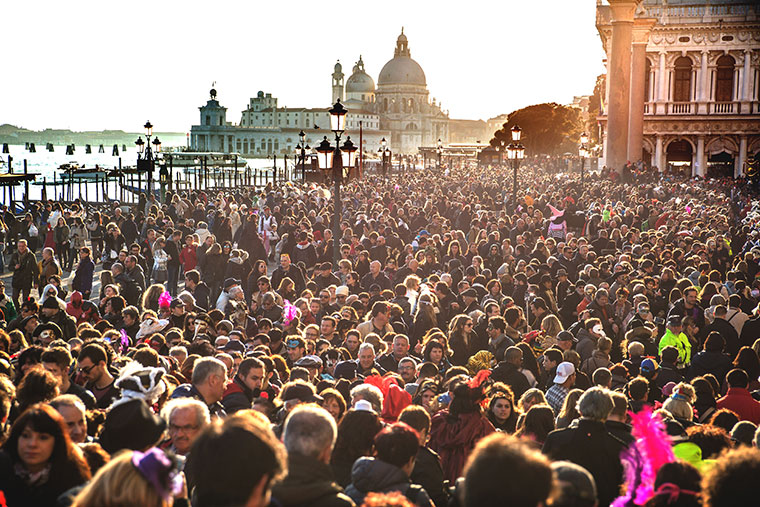 Source - italoamericano.org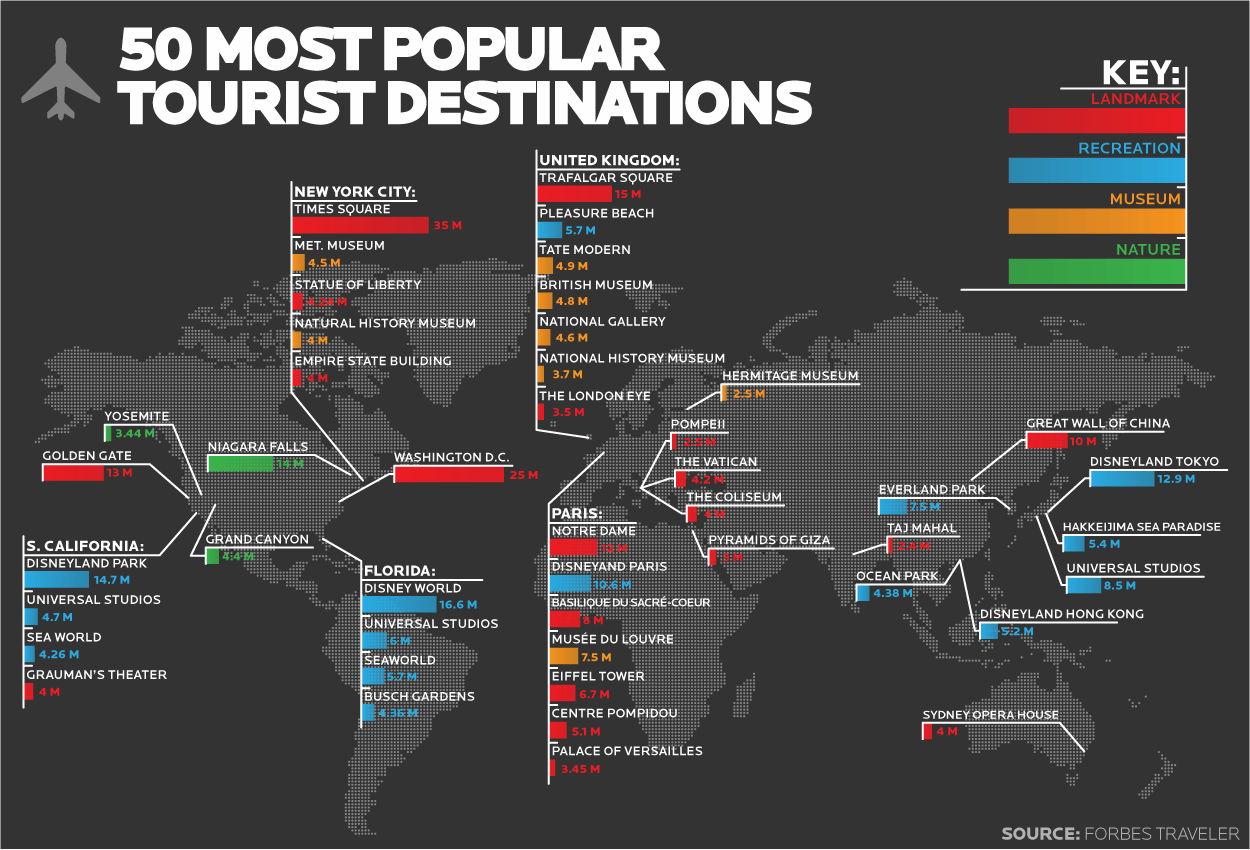 IB Geography – Introduction to Tourism HotspotsStarter Task – Watch the three videos on ibgeographypods and make notes below on the second and third video. Starter Task – Watch the three videos on ibgeographypods and make notes below on the second and third video. Video 2Video 3Briefly summarise the impacts of tourism on Venice. Background - The last piece of work in the previous unit demonstrated that tourism and sport can be influenced by a number of physical and human factors. Physical - Rainforests, mountain ranges, deserts, polar areas, rivers and coasts, climate (hot, dry, cold etc.)Human - Food & drink, customs and traditions, religion, sporting events, theme parks, architecture etc. You also saw how tourism can be impacted by global events such as a recession, terror attacks and political instability.Task 1(i) – Rank the top three visited cities on this map and the total number of visitors. Task 1(i) – Rank the top three visited cities on this map and the total number of visitors. 123 (ii) - What tourism resource (see key) often attracts the highest number of people? (iii) - State the three most visited 'resources' in the category above. (iii) - State the three most visited 'resources' in the category above. (iii) - State the three most visited 'resources' in the category above.AttractionNumber of VisitorsCountryiv. State one weakness of the infographic map.Task 2 - Using the weblink on ibgeographypods, complete the following tasks. i.   Define a 'Tourist Hotspot'ii.  State the three desirable factors for hotspot creation.iii. Define and give an example of a seasonal hotspotiv. Define and give an example of diurnal hotspot.	Task 3 - Where was the last tourist hotpot you visited? How do you know it was a hotspot? 